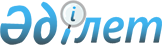 Об установлении квоты рабочих мест для лиц, освободившихся из мест лишения свободы, условно осужденных и для несовершеннолетних выпускников интернатных организаций в Жаксынском районе
					
			Утративший силу
			
			
		
					Постановление акимата Жаксынского района Акмолинской области от 3 августа 2012 года № А-7/303. Зарегистрировано Управлением юстиции Жаксынского района Акмолинской области 15 августа 2012 года № 1-13-159. Утратило силу постановлением акимата Жаксынского района Акмолинской области от 3 ноября 2014 года № а-9/416      Сноска. Утратило силу постановлением акимата Жаксынского района Акмолинской области от 03.11.2014 № а-9/416 (вводится в действие со дня официального опубликования).      Примечание РЦПИ:

      В тексте сохранена авторская орфография и пунктуация.



      В соответствии со статьями 31, 37 Закона Республики Казахстан от 23 января 2001 года «О местном государственном управлении и самоуправлении в Республике Казахстан», подпунктами 5-5) и 5-6) статьи 7 Закона Республики Казахстан от 23 января 2001 года «О занятости населения», в целях социальной защиты лиц, освободившихся из мест лишения свободы, условно осужденных и для несовершеннолетних выпускников интернатных организаций, испытывающих трудности в поиске работы, для обеспечения их занятости, акимат района ПОСТАНОВЛЯЕТ:



      1. Установить квоту рабочих мест для лиц, освободившихся из мест лишения свободы, условно осужденных и для несовершеннолетних выпускников интернатных организаций в Жаксынском районе в размере одного процента от общей численности рабочих мест.



      2. Контроль за исполнением настоящего постановления возложить на заместителя акима района Бралину А.Д.



      3. Настоящее постановление вступает в силу со дня государственной регистрации в департаменте юстиции Акмолинской области и вводится в действие со дня официального опубликования.      Аким района                                И.Кабдугалиев
					© 2012. РГП на ПХВ «Институт законодательства и правовой информации Республики Казахстан» Министерства юстиции Республики Казахстан
				